Department of Human Resources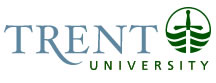 OPSEU Job DescriptionJob Title:		Clinical Learning Centre DemonstratorJob Number: 		SS-075NOC:		4012Band:		8	Department:		Trent/Fleming School of Nursing	Supervisor Title:		Clinical Learning Centre CoordinatorLast Reviewed:		October 22, 2019Job PurposeReporting to the Clinical Learning Centre Coordinator, the demonstrator organizes, prepares, and evaluates learning experiences in the Clinical Learning Centre.  The demonstrator collaborates with Clinical Learning Centre Coordinator and Clinical Learning Centre Senior Demonstrator to adapt and modify experiential learning activities to meet the curricular requirements.  To achieve a pedagogically sound environment for complex learning to occur, this Registered Nurse, who is an expert in both nursing practice and education, participates as a team member with other CLC staff in providing an effective learning environment, and supervises and debriefs students in complex clinical scenarios.  Key ActivitiesA.	INSTRUCTIONAL ACTIVITIESDirect instruction: Teaches clinical learning centre course content.Supervises, supports and evaluates students during practice and debriefing of specific clinical learning centre activities.Liaises with clinical instructors in the evaluation of individual students.Teaches groups of students in simulation labs to maintain and improve own skills and to role model best practices.Works with clinical instructors and new clinical learning centre staff to develop their skills in supervising and debriefing simulation scenarios.Educational development: Works with other members of the Clinical Learning Centre team to develop manuals that outline the learning expectations and equipment requirements for each scenario.  Creates a positive learning environment, working with the Clinical Learning Centre Coordinator and Clinical Learning Centre Senior Demonstrator to develop and revise policies for student experiences in the laboratories. Coordination of laboratory experiences:Performs the duties for successful facilitation  of the  laboratories for which she/he/they are  responsible.Ensures that appropriate supplies and equipment are in place and simulators are appropriately programmed before teaching sessions begin. Maintains accurate records of laboratory supplies consumed and submits these records to the Clinical Learning Centre Assistant LIAISON AND REPRESENTATION OF THE SCHOOL Liaises with clinical institutions/agencies to ensure the practice in the Clinical Learning Centre is in alignment with practice in the agencies in which students undertake clinical practice.Performs other duties as required for smooth functioning of the labs and teaching program.C.	EVALUATION AND RESEARCHWorks as a member of the Clinical Simulation Laboratory team to collect data for formative and summative evaluation of simulation experiences.Attends workshops and conferences to learn about new developments.Education Baccalaureate degree in nursing or related field required.Current registration with the College of Nurses of Ontario.Experience RequiredThree to five years of clinical and/or laboratory  experience including two years of teaching experienceKnowledge of simulation at low, medium, and high degrees of fidelityKnowledge of computers Strong interpersonal, communication, collaboration and negotiation skillsAbility to manage complex situations involving large numbers of people